GATEAU CHOCOLAT SANS CUISSON300g de  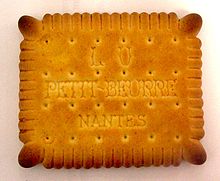 200g de 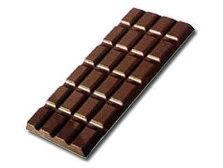 200g de 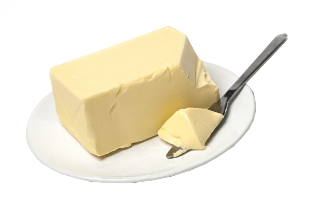 180g  de  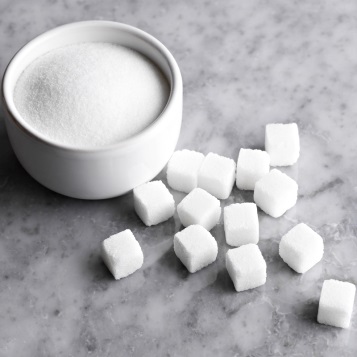 2           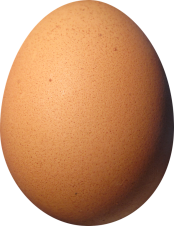 Dans un saladier , écraser les petits beurres en petits morceaux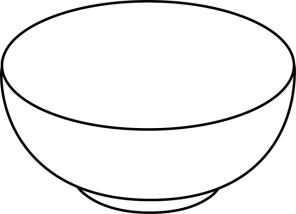 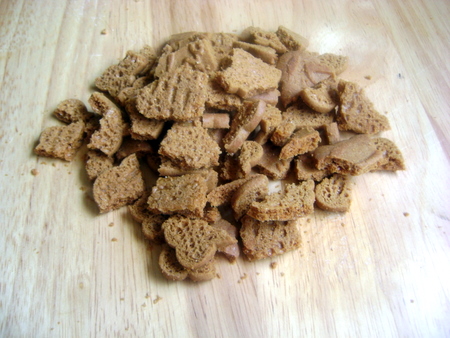 Dans une casserole, faire fondre le chocolat , le beurre et le sucre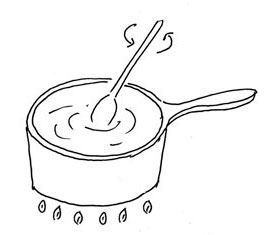 Laissez refroidir puis ajouter l’œuf en remuant énergiquementMélangez le tout dans le saladier, puis mettre au frigo 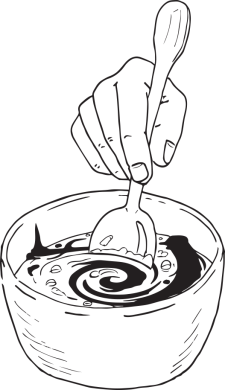 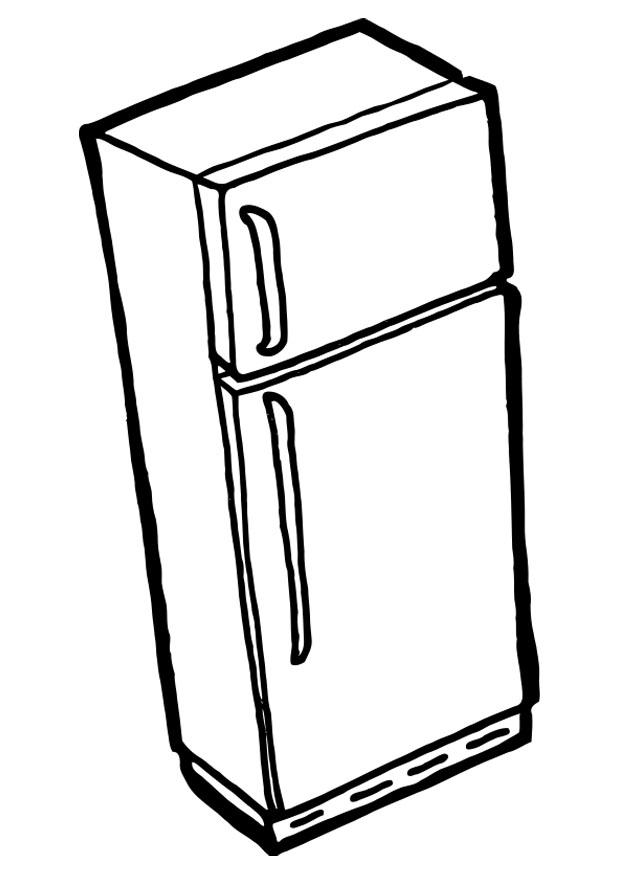 